Министерство культуры Российской ФедерацииФедеральное государственное бюджетное образовательное учреждениевысшего образования«Северо-Кавказский государственный институт искусств»Колледж культуры и искусствРабочая программаучебной дисциплиныОУП.02Литератураспециальность54.02.01 Дизайн (по отраслям)Квалификация выпускника – дизайнерФорма обучения – очнаяНальчик, 2022Рабочая программа «Литература» разработана на основе Федерального государственного образовательного стандарта среднего профессионального образования по специальности54.02.01 Дизайн (по отраслям)Организация-разработчик: Федеральное государственное бюджетное образовательное учреждение высшего образования «Северо-Кавказский государственный институт искусств» Колледж культуры и искусств Разработчик:  преподаватель ККИ СКГИИ       Закаева М.А.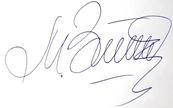 Эксперт:   преподаватель ККИ СКГИИ             Гегиева Л.Х.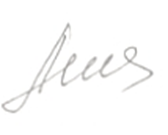 Рабочая программа «Литература» рекомендована на заседанииПЦК  «ООД»Протокол № ______1______от_ «29» августа 2022 г. Председатель ПЦК                         Прокудина Н.П.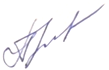 СОДЕРЖАНИЕ1. ПАСПОРТ РАБОЧЕЙ ПРОГРАММЫ «ЛИТЕРАТУРА»…………………..42. СТРУКТУРА И СОДЕРЖАНИЕ УЧЕБНОЙ ДИСЦИПЛИНЫ ………….103. УСЛОВИЯ РЕАЛИЗАЦИИ РАБОЧЕЙ ПРОГРАММЫ УЧЕБНОЙ ДИСЦИПЛИНЫ…………………………………………………………………424. КОНТРОЛЬ И ОЦЕНКА РЕЗУЛЬТАТОВ ОСВОЕНИЯ УЧЕБНОЙ ДИСЦИПЛИНЫ………………………………………………………………....531. ПАСПОРТ РАБОЧЕЙ ПРОГРАММЫ «ЛИТЕРАТУРА»1.1. Область применения рабочей программыРабочая программа дисциплины «Литература» является частью образовательной программы в соответствии с федеральным государственным образовательным стандартом среднего профессионального образования по направлению подготовки специальности 54.02.01 Дизайн (по отраслям)1.2. Место дисциплины в структуре образовательной программыОУЦ.00 Общеобразовательный учебный цикл.ОУП.00. Обязательные предметные области.1.3. Цель и задачи дисциплиныИзучение литературы направлено на достижение следующих целей и задач:воспитание духовно развитой личности, готовой к самопознанию и самосовершенствованию, способной к созидательной деятельности в современном мире; формирование гуманистического мировоззрения, национального самосознания, гражданской позиции, чувства патриотизма, любви и уважения к литературе и ценностям отечественной культуры;развитие представлений о специфике литературы в ряду других искусств; культуры читательского восприятия художественного текста, понимания авторской позиции, исторической и эстетической обусловленности литературного процесса; образного и аналитического мышления, эстетических и творческих способностей учащихся, читательских интересов, художественного вкуса; устной и письменной речи учащихся;освоение текстов художественных произведений в единстве содержания и формы, основных историко-литературных сведений и теоретико-литературных понятий; формирование общего представления об историко-литературном процессе;совершенствование умений анализа и интерпретации литературного произведения как художественного целого в его историко-литературной обусловленности с использованием теоретико-литературных знаний; написания сочинений различных типов; поиска, систематизации и использования необходимой информации, в том числе в сети Интернета.       Серьёзную роль в достижении задач программы призваны сыграть параллели с европейской литературой, обеспечивающие контекстуальное восприятие учащимися историко-литературного и историко-культурного развития России, что, несомненно, важно для углублённого изучения предмета.       Особое внимание в программе уделяется единству теории и практики. Также принципиально значимым является введение в учебный материал литературно-критического контекста: фрагментов статей критиков и литературоведов, посвящённых изучаемым произведениям. Учащимся предлагается осмыслить теоретико-литературный инструментарий, логику анализа произведения и позиции разных критиков, разобраться в их спорах и сформировать своё активное отношение к произведению, автору, критику.Требования к уровню освоения содержания дисциплиныПроцесс изучения дисциплины направлен на формирование элементов следующих общих компетенций по данным специальностям:ОК 10. Использовать в профессиональной деятельности умения и знания, полученные обучающимися в ходе освоения учебных предметов в соответствии с федеральным государственным образовательным стандартом среднего общего образования.Изучение предметной области «Русский язык и литература» – языка как знаковой системы, лежащей в основе человеческого общения, формирования российской гражданской, этнической и социальной идентичности, позволяющей понимать, быть понятым, выражать внутренний мир человека, в том числе при помощи альтернативных средств коммуникации, должно обеспечить:сформированность представлений о роли языка в жизни человека, общества, государства, способности свободно общаться в различных формах и на разные темы;включение в культурно-языковое поле русской и общечеловеческой культуры, воспитание ценностного отношения к русскому языку как носителю культуры, как государственному языку Российской Федерации, языку межнационального общения народов России; сформированность осознания тесной связи между языковым, литературным, интеллектуальным, духовно-нравственным развитием личности и ее социальным ростом;сформированность устойчивого интереса к чтению как средству познания других культур, уважительного отношения к ним; приобщение к российскому литературному наследию и через него – к сокровищам отечественной и мировой культуры; сформированность чувства причастности к российским свершениям,
традициям и осознание исторической преемственности поколений;свободное использование словарною запаса, развитие культуры владения русским литературным языком во всей полноте его функциональных возможностей в соответствии с нормами устной и письменной речи, правилами русского речевого этикета;сформированность знаний о русском языке как системе и как развивающемся явлении, о его уровнях и единицах, о закономерностях его функционирования, освоение базовых понятий лингвистики, аналитических умений в отношении языковых единиц и текстов разных функционально-смысловых типов и жанров.Личностные, метапредметные и предметные результаты освоения учебного предмета.«Русский язык и литература. Литература»Личностными результатами освоения выпускниками программы по литературе на углублённом уровне являются:умение ясно, точно, грамотно излагать свои мысли в устной и письменной речи, понимать смысл поставленной задачи, выстраивать аргументацию, приводить примеры и контрпримеры;представление о литературе как сфере человеческой деятельности, об этапах ее развития, о ее значимости для развития цивилизации;креативность мышления, инициатива, находчивость, активность;умение контролировать процесс и результат учебной деятельности;способность к эмоциональному восприятию; Метапредметными результатами освоения выпускниками программы по литературе на углублённом уровне являются:умение самостоятельно определять цели, ставить и формулировать для себя новые задачи в учебе и познавательной деятельности;умение планировать и осуществлять деятельность, направленную на решение задач исследовательского характера;умение соотносить свои действия с планируемыми результатами, осуществлять контроль своей деятельности в процессе достижения результата, определять способы действий в рамках предложенных условий и требований;умение оценивать правильность выполнения учебной задачи;умение организовывать учебное сотрудничество и совместную деятельность с учителем и сверстниками; работать индивидуально и в группе;умение осознанно использовать речевые средства в соответствии с задачей коммуникации.Предметные результаты изучения предметной области "Русский язык и литература" включают результаты изучения учебных предметов:"Русский язык", "Литература" (базовый уровень) - требования к предметным результатам освоения базового курса русского языка и литературы должны отражать:1) сформированность понятий о нормах русского литературного языка и применение знаний о них в речевой практике;2) владение навыками самоанализа и самооценки на основе наблюдений за собственной речью;3) владение умением анализировать текст с точки зрения наличия в нем явной и скрытой, основной и второстепенной информации;4) владение умением представлять тексты в виде тезисов, конспектов, аннотаций, рефератов, сочинений различных жанров;5) знание содержания произведений русской и мировой классической литературы, их историко-культурного и нравственно-ценностного влияния на формирование национальной и мировой;6) сформированность представлений об изобразительно-выразительных возможностях русского языка;7) сформированность умений учитывать исторический, историко-культурный контекст и контекст творчества писателя в процессе анализа художественного произведения;8) способность выявлять в художественных текстах образы, темы и проблемы и выражать свое отношение к ним в развернутых аргументированных устных и письменных высказываниях;9) овладение навыками анализа художественных произведений с учетом их жанрово-родовой специфики; осознание художественной картины жизни, созданной в литературном произведении, в единстве эмоционального личностного восприятия и интеллектуального понимания;10) сформированность представлений о системе стилей языка художественной литературы;11) для слепых, слабовидящих обучающихся:сформированность навыков письма на брайлевской печатной машинке;12) для глухих, слабослышащих, позднооглохших обучающихся:сформированность и развитие основных видов речевой деятельности обучающихся - слухозрительного восприятия (с использованием слуховых аппаратов и (или) кохлеарных имплантов), говорения, чтения, письма;13) для обучающихся с расстройствами аутистического спектра:овладение основными стилистическими ресурсами лексики и фразеологии языка, основными нормами литературного языка, нормами речевого этикета; приобретение опыта их использования в речевой и альтернативной коммуникативной практике при создании устных, письменных, альтернативных высказываний; стремление к возможности выразить собственные мысли и чувства, обозначить собственную позицию."Русский язык", "Литература" (углубленный уровень) - требования к предметным результатам освоения углубленного курса русского языка и литературы должны включать требования к результатам освоения базового курса и дополнительно отражать:1) сформированность представлений о лингвистике как части общечеловеческого гуманитарного знания;2) сформированность представлений о языке как многофункциональной развивающейся системе, о стилистических ресурсах языка;3) владение знаниями о языковой норме, ее функциях и вариантах, о нормах речевого поведения в различных сферах и ситуациях общения;4) владение умением анализировать единицы различных языковых уровней, а также языковые явления и факты, допускающие неоднозначную интерпретацию;5) сформированность умений лингвистического анализа текстов разной функционально-стилевой и жанровой принадлежности;6) владение различными приемами редактирования текстов;7) сформированность умений проводить лингвистический эксперимент и использовать его результаты в процессе практической речевой деятельности;8) понимание и осмысленное использование понятийного аппарата современного литературоведения в процессе чтения и интерпретации художественных произведений;9) владение навыками комплексного филологического анализа художественного текста;10) сформированность представлений о системе стилей художественной литературы разных эпох, литературных направлениях, об индивидуальном авторском стиле;11) владение начальными навыками литературоведческого исследования историко- и теоретико-литературного характера;12) умение оценивать художественную интерпретацию литературного произведения в произведениях других видов искусств (графика и живопись, театр, кино, музыка);13) сформированность представлений о принципах основных направлений литературной критики.1.4. Количество часов на освоение дисциплиныОбъем дисциплины, виды учебной работы и отчетности2. СТРУКТУРА И СОДЕРЖАНИЕ УЧЕБНОЙ ДИСЦИПЛИНЫ2.1. Тематический план и содержание дисциплины Содержание учебной дисциплиныПовторение. Золотой век русской литературы. Хронологические границы периода и духовно-нравственное содержание культурного феномена «золотой век русской литературы». Связь между философскими идеями, историческим процессом, социально-экономическими, научными достижениями и развитием литературы. Роль Г.Р. Державина и В.А. Жуковского в развитии русской литературы. Влияние принципов прозы Вальтера Скотта на русскую литературу. Байронизм и русская поэзия.Традиции и новаторство А. С. Грибоедова в комедии «Горе от ума». Категория ума в комедии.Своеобразие поэтического мира А.С. Пушкина. Философская лирика поэта. Параллелизм как основа композиции романа в стихах «Евгений Онегин». Эпическое и лирическое начала в романе. Образ автора. Творчество А.С. Пушкина в русской критике. Диалог искусств и позиций: экранизация произведений А.С. Пушкина.Темы, сюжеты, герои сборников Н.В. Гоголя «Вечера на хуторе близ Диканьки» и «Миргород». Функция художественной детали в произведениях Н.В. Гоголя. Мертвые души в изображении Н.В. Гоголя, художников-иллюстраторов и актеров. Народ в поэме Гоголя «Мёртвые души». Художественный смысл авторских отступлений в поэме «Мертвые души».Лирический герой и символика поэзии М.Ю. Лермонтова. Историческая тема в творчестве поэта. Психологизм в романе М.Ю. Лермонтова «Герой нашего времени». Способы изображения конфликта в романе. Творчество М.Ю. Лермонтова в русской критике. Язык литературы и язык кино: экранизация произведений М.Ю. Лермонтова. Г.Р. Державин, А.С. Пушкин, Н.В. Гоголь, М.Ю. Лермонтов о миссии поэта (писателя).Стилистические особенности прозы А.С. Пушкина, М.Ю. Лермонтова, Н.В. Гоголя.Русская литература 1840—1860-х годов. Натуральная школа Литературный процесс и социально-исторический контекст. Понятие литературного процесса. Русская литература второй половины XIX века — равноправная участница мирового литературного процесса. Связь литературы с общественными движениями: споры западников и славянофилов. Принципиальная важность тех и других для формирования русской культуры. Роль В.Г. Белинского и Н.А. Некрасова в организации литературного процесса, толстыежурналы («Отечественные записки», «Современник») и их влияние на литературу (В.Г. Белинский. «Письмо к Н.В. Гоголю»). Актуальность социального подхода к изображению человеческой личности; альманах «Физиология Петербурга» и главные принципы натуральной школы (повесть Д.В. Григоровича «Антон-Горемыка» — в отрывках).Натурализм и романтизм.Писатели-шестидесятники (общий обзор), их попытка соединить эстетические задачи с пропагандой революционно-демократических идей. Понятие о тенденциозном искусстве. «Новые люди» в русской прозе 1850—1860-х годов.Роль жанра романа в развитии русской прозы. А.И. Герцен. «Кто виноват?»; Н.Г. Чернышевский. «Что делать?».Литературная деятельность писателей шестидесятников. Н.Г. Помяловский, В.А. Слепцов, критик Д.И. Писарев; преодоление шестидесятничества; творчество С.Т. Аксакова.Произведения: А.И. Герцен. «Кто виноват?». Н.Г. Чернышевский. «Что делать?» (обзор).Литературоведческие понятия: рассказ (новелла), повесть, роман, рассказчик, повествователь, чистое искусство, натурализм.ММихаил Евграфович Салтыков-Щедрин. Сатирический очерк и натуральная школа. Проблема идеала в сатирическом творчестве Салтыкова-Щедрина. Фантасмагорические образы и социальная реальность. «Губернские очерки», «Помпадуры и помпадурши», цикл «За рубежом» (обзор). Сказки Салтыкова-Щедрина. Своеобразие сказок. Отличие их от народных. Гротеск, иносказание, фантастические ситуации. Художественное мастерство Салтыкова-Щедрина. Сатира в европейской литературе XIX века. У. Теккерей. «Ярмарка тщеславия» (в отрывках).Роман «Господа Головлевы» или «История одного города» (на выбор учителя и учащихся). Проблематика, конфликт и идея произведения. Мотив разрушения семьи, духовного обнищания и пустоты. Новаторство писателя в развитии жанра романа. «История одного города» — одно из самых ярких проявлений позиции писателя в русской литературе и общественной жизни: трезвость оценки и отсутствие каких-либо радужных иллюзий. Особенности сюжета. Гротеск, аллегория в создании условного образа города, сквозь который проступают черты реальной истории России. Язык и стиль произведения, фольклорные традиции. Эзопов язык.Споры о творчестве писателя в прижизненной критике. Произведения: «История одного города», «Господа Головлевы»,  «Губернские очерки» (в обзоре), «Помпадуры иПомпадурши» (в обзоре), сказки «Медведь на воеводстве», «Коняга» (повторение).Иван Александрович Гончаров. Личность писателя, особенности творческого пути. Романная трилогия Гончарова («Обыкновенная история», «Обломов», «Обрыв») как художественное целое. Злободневность тем и синтетичность романного жанра. Поэзия русской провинции. Связь поэтики Гончарова с принципами натуральной школы и преодоление ее ограниченности. Проблема национального характера в русской и мировой литературе (М. Твен. «Том Сойер»).Герои Гончарова и жизненный идеал писателя. Место путевых очерков в творчестве Гончарова. «Фрегат «Паллада» (дополнительное чтение).«Обломов». Печальный роман о замечательном ленивце — главное литературное свершение Гончарова. Идиллический мир Обломовки — духовная родина главного героя. Мир абсолютного детства, абсолютной поэзии. Провинция и столица. Обломовка и Петербург — два разных мира. Квартира Обломова — островок Обломовки в чужом мире. Главный герой, его мироощущение и судьба. Культурный смысл обломовской лени. Обломов и Штольц. Дружба-противостояние. Амбивалентность точки зрения повествователя и проблема авторского идеала. Мотив испытания в романе. Любовь и семья в жизни Обломова. Проблема «обломовщины».Представление о литературной ономастике: имя и фамилия героя. Особенности композиции. Споры о романе «Обломов» в русской критике и отечественном литературоведении.Произведения: «Обломов», *«Обыкновенная история», * «Обрыв», *«Фрегат Паллада».Литературоведческие понятия: вставной эпизод, герои-антиподы, интерпретация, концепция автора, концепция критика, поэтика, сюжетный мотив, типизация, эпическое время.Иван Сергеевич Тургенев. Личность писателя. «Записки охотника». Правда документа и правда вымысла. Народные характеры в прозе Тургенева. Психологизм как основа творческого метода. Роль пейзажа в прозаическом произведении. Общечеловеческий идеал и антикрепостнические мотивы. Проблема художественного времени в прозе Тургенева. Лиризм повествования. «Рудин», «Ася», «Дым». Тургеневская картина мира: естественность любви и противоестественность насилия, в том числе идеологического. Женские образы в тургеневской прозе.«Отцы и дети». «Дворянское гнездо». Стихотворения в прозе (по выбору учителя и учащихся).Роман «Отцы и дети». Основной конфликт романа и средства его выражения. Злободневность романа. Неординарность личности Базарова. Базаров и Павел Петрович. Базаров человек идеологический. Базаров и Одинцова. Роль любовной интриги в романе. Хронотоп романа. Художественный смысл описаний природы. Авторская позиция и идея произведения.Роман Тургенева в русской критике и литературоведении. *Роман «Дворянское гнездо»: «наблюдения над русской жизнью» (И. С. Тургенев). Сюжет и композиция романа. Идея «дворянского гнезда». Роль музыки в романе. Федор Лаврецкий и Лиза Калитина: распад круга, разорение «гнезда».*Европейский контекст творчества Тургенева: Гюстав Флобер. «Госпожа Бовари».Произведения: «Отцы и дети». «Записки охотника» (повторение). «Стихотворения в прозе» (повторение). «Рудин» (в обзоре). «Ася» (повторение). *«Дворянское гнездо».Литературоведческие понятия: психологизм, творческий метод, лиризм.Александр Николаевич Островский. Личность драматурга. Творчество А. Н. Островского — опыт создания национальной драматургической традиции. Романизация пьесы. Типы, типажи, типологические черты героев. Речевые характеристики как речевой аналог действия. Драматические жанры Островского: народная комедия, народная драма, сатирическая драма, сатирическая комедия. Комическое и трагическое в пьесах Островского.Народная драма «Гроза». Социальный контекст пьесы. «Жестокие нравы» города Калинова. Образ Катерины в системе персонажей пьесы. Психологизм пьесы, символика и конфликт, отражение русской действительности в пьесе. Позиция автора-драматурга.Драма «Бесприданница». Купечество в изображении А. И. Островского. Образ Ларисы Огудаловой в оценке читателя и зрителя. Автор и героиня. Поэтика пьесы. Богатство речевой характеристики героев. Экранизация пьесы Островского.Фольклорные мотивы в сценической сказке «Снегурочка». Символическая роль реалистических деталей.*Островский в контексте европейского театра второй половины XIX века: Г. Ибсен. «Пер Гюнт».*Споры о творчестве Островского в русской критике.Произведения: «Гроза», «Бесприданница», «Лес», «На всякого мудреца довольно простоты», «Снегурочка» (в обзоре).Литературоведческие понятия: дагерротипный реализм, диалог, драма, катарсис, комизм, монолог, ономастика, ремарка, реминисценция, речевая характеристика, театральные амплуа.Николай Алексеевич Некрасов. Личность поэта. Лирический герой Некрасова, социальные и политические темы в лирике, влияние натуральной школы. Лиризм и гражданственность. Некрасов — новатор в области поэтической формы. Преодоление гладкописи, шероховатый стиль, «неуклюжий стих» как литературный прием и признак мастерства. Литературная пародия, поэтический фельетон и освобождение от силы устоявшейся традиции. Тема поэта и поэзии в творчестве Некрасова. Некрасов и Пушкин. Поэт и народ. Поэт и гражданин.Поэма «Кому на Руси жить хорошо». Особенности композиции. Путешествие — композиционный стержень поэмы. Эпическое и лирическое в поэме. Фольклорные мотивы. Образ народа. Представление о счастье. Социально-философская картина мира. Реальность и фантастика в поэме.Некрасов — редактор. Правда как литературный и жизненный идеал. Журналы «Современник» и «Отечественные записки» и демократическая линия в русской литературе середины XIX века.*Некрасовская линия в русской поэзии и социальные мотивы в европейской лирике: Пьер Жан Беранже.Творчество Н. А. Некрасова в литературной критике и литературоведении.Стихотворения: «Современная ода», *«В дороге», *«Мы с тобой бестолковые люди...», *«Я не люблю иронии твоей...», «Колыбельная песня» («Подражание Лермонтову»), «Поэт и гражданин», «Рыцарь на час», «Я за то глубоко презираю себя...», «Памяти Добролюбова», «Элегия» («Пускай нам говорит изменчивая мода...»), «О Муза! я у двери гроба...».Поэмы «Кому на Руси жить хорошо», «Мороз, Красный нос» (повторение).Литературоведческие понятия: авторский замысел, мифологема, музыкальность стиха, литературная пародия, сквозной мотив, фельетон, фольклорный колорит.Русская лирика второй половины XIX века. Судьба лирической поэзии в эпоху торжества социальной прозы. Лирика и реализм. Традиционализм поэтического языка и новаторство тем и мотивов: противоречия творчества А. Н. Плещеева. Классический стиль и «чистое искусство»: антологическая лирика А. Н. Майкова. Пародия как серьезный жанр: «литературная маска» Козьмы Пруткова. Национальная самобытность как теоретический тезис и как поэтическая практика: лирические стихотворения критика А. А. Григорьева. Лиризм, ирония, историзм: творчество А. К. Толстого, поэзия В. С. Соловьева. *Поэты 1870-х годов и проблема эпигонства в литературе (С. Я. Надсон, А. А. Апухтин, К. С. Случевский).*Русская поэзия и предвестье европейского символизма; представление о декадансе (Ш. Бодлер, П. Верлен, А. Рембо).Стихотворения: А. Н. Плещеев. «Вперед! без страха и сомненья...»; А. Н. Майков. «Весна! выставляется первая рама...»; Козьма Прутков. «Когда в толпе ты встретишь человека...», А. А. Григорьев. «О, говори хоть ты со мной...»; А. К. Толстой. «Средь шумного бала, случайно...», «Против течения», «История государства Российского от Гостомысла до Тимашева»; В. С. Соловьев. «Ех оriente luх».Литературоведческие понятия: антологическая лирика, декаданс, мотив, символизм, эпигонство.Фёдор Иванович Тютчев. Лирический герой Тютчева. Мечта о России будущего, философская лирика Ф. И. Тютчева. Пейзаж как описание природы и как олицетворенное изображение идей. Пантеизм и космизм как поэтическое мироощущение. Любовная лирика и мир философских идей; стихи «ДенисьевскогоЦикла». Немецкая натурфилософия и национальная русская поэзия. Политическая лирика поэта-философа.*Творчество Тютчева в литературной критике и литературоведении.Стихотворения: «Цицерон», «Silеntium!», «Эти бедные селенья...», «Не то, что мните вы, природа», «К Ганке», «Природа-сфинкс...», «О, как убийственно мы любим...», «Последняя любовь», «Все отнял у меня казнящий Бог...»Литературоведческие понятия: поэтический цикл, философская лирика.Афанасий Афанасьевич Фет. Личность поэта и его лирический герой. Идея красоты и трагизм прекрасного в лирике Фета. Отказ от общественной тематики как принцип творчества Фета. Поэтизация быта. Атеизм как жизненная позиция поэта и религиозные переживания его лирического героя. Особенности построения лирического сюжета. Пейзажная миниатюра и философская глубина. Роль анафоры, кольцевой композиции и назывных предложений в создании художественного мира произведения.*Творчество Фета в литературной критике и литературоведении.Стихотворения: «На заре ты ее не буди...», «Непогода - осень - куришь...», «Сияла ночь. Луной был полон сад. Лежали...», «Когда читала ты мучительные строки...», «Шепот, робкое дыханье...», «На стоге сена ночью южной...», «Это утро, радость эта...», «Ещё майская ночь...».Литературоведческие понятия: анафора, кольцевая композиция, лирическая картина мира, лирический сюжет, миниатюра, пейзажная лирика.Николай Семёнович Лесков. Личность писателя. Концепция русского национального характера в творчестве Лескова. Поиск нового героя: народные праведники, чудаки, странники, «однодумки». Опора на фольклорную традицию сказа («Сказ о тульском косом левше и о стальной блохе»— повторение). Историко-культурный контекст сказа «Левша». Роль исторического анекдота (занимательной истории) в построении сюжета. Картина российской жизни, в которой есть место и праведности и «лютости», в произведениях Лескова («Тупейный художник», «Запечатленный ангел» —обзорно). Стремление вписать романное содержание в малые жанры эпоса: короткую повесть, рассказ, очерк. Символичность названия рассказа Н. С. Лескова «Леди Макбет Мценского уезда». Святочный рассказ в творчестве Лескова. Неповторимость языка и интонации.«Очарованный странник». Судьба и философия жизни Ивана Флягина. Типическое и индивидуальное в образе правдоискателя. Авторская ирония по отношению к рассказчику. Близость к народной речи.*Творчество Лескова в литературной критике и литературоведении.Произведения: «Очарованный странник», «Левша» (повторение), *«Леди Макбет Мценского уезда», «Запечатленный ангел».Литературоведческие понятия: авторская ирония, контекст, литературный анекдот, мотивировка, святочный рассказ, сказ.Фёдор Михайлович Достоевский. Личность писателя. «Гоголевский период» русской литературы и формирование Достоевского как писателя. «Маленький человек» в романе «Бедные люди». Преодоление натуральной школы. Утопические взгляды молодого Достоевского и его художественный мир. Религиозно-философские искания писателя, мечта о «положительно-прекрасном герое», проблема взаимодействия личности и социальной среды в романе «Идиот». Социально-политические идеи и события в романе «Бесы». Художественное провидение Достоевским грядущих катастроф. Полемика с Н. Г. Чернышевским (роман «Что делать?») и Н. С. Лесковым («Некуда»). Роман «Братья Карамазовы». Семья Карамазовых. Нравственно-философская проблематика романа. Легенда о Великом инквизиторе в контексте романа. Детский мотив в романе. Христианство и гуманизм в художественной философии Достоевского. Достоевский-публицист. «Дневник писателя». «Пушкинская речь». Достоевский и европейская литература: Ч. Диккенс. «Оливер Твист».Роман «Преступление и наказание». Свобода человеческого выбора и влияние среды. Страдающий и мыслящий герой. Система персонажей произведения. Герой-идеолог: образ Родиона Раскольникова. Диалогизм и полифония. Хронотоп как способ выражения авторской позиции. Образ Петербурга в романе. Религиозно-философский мотив в романе. Проблематика, конфликт и идея произведения. Психологизм Ф. М. Достоевского. Художественные открытия писателя.*Творчество Достоевского в литературной критике и литературоведении.Произведения: «Преступление и наказание», *«Идиот» (в обзоре) *«Бесы» (в обзоре), *«Братья Карамазовы» (главы).Литературоведческие понятия: герой-идеолог, диалогизм, полифония, роман как жанр, фантастический реализм.Лев Николаевич Толстой. Личность писателя, его нравственно-философские идеи, картина мира. Творчество Л. Н. Толстого — вершина в поступательном развитии русской литературы XIX века. Темы детства, чистоты, естественности, правды в ранней прозе писателя («Детство», «Отрочество», «Юность»). Военная тема («Севастопольские рассказы»). Образ Кавказа («Казаки»). Морализм, нравственная философия и реалистическая манера повествования: гармоничное сочетание несочетаемого в поэтике Толстого.Герои-правдоискатели. Женские образы и проблема свободы в творчестве Толстого: «Анна Каренина». Произведения, написанные после «арзамасского ужаса» (обзор). Назидательность и художественность: роман «Воскресение», повесть «Хаджи-Мурат». Толстовство. Толстой-публицист: статья «Не могу молчать». Толстой и европейская культура его времени. (Э. Золя. «Ругон-Маккары» (обзор). О. Уайльд. «Портрет Дориана Грея». Редьярд Киплинг. «Маугли».)«Война и мир». Роман-эпопея. Особенности жанра. Смысл названия. Сюжетное построение. Особенности композиции. Система персонажей. Правдоискатели в мире героев Толстого. «Диалектика души»: мастерство Толстого в создании человеческого характера. Семья как ценность и среда формирования личности. Общество и община как «муравьиное братство». Историко-философские отступления. «Мысль народная» в романе. Наполеон и Кутузов в изображении Толстого. «Мысль семейная» в романах «Война и мир» и «Анна Каренина». Патриархальный идеал в художественной картине мира. Религиозно-социальный утопизм: литературное и публицистическое творчество позднего Толстого.*Творчество Л. Н. Толстого в европейском контексте: французский натурализм, английский декаданс и постромантизм.*Творчество Толстого в литературной критике и литературоведении.Произведения: «Война и мир», *«Анна Каренина» (главы), «Детство» (повторение), «Хаджи Мурат».Литературоведческие понятия: роман-эпопея, положительный герой, постромантизм, историософия.Антон Павлович Чехов. Личность писателя, творческий путь. Чехов-юморист. Чехов-сатирик. Кризис жанра романа и расцвет малой литературной формы. Жанровое разнообразие раннего Чехова: сценка, фельетон, юмореска. Соединение юмора с лиризмом: переход в новое литературное качество. Философскоенаполнение пейзажа: повесть «Степь». Ритм прозаического повествования. Образ рассказчика. Рассказчик-герой. Трагизм веселого писателя: «Палата № 6». Авторская позиция в рассказе.«Средний человек»— герой чеховской прозы. Проблема идеала в творчестве Чехова: «...по капле выдавливать из себя раба» (трилогия «Человек в футляр, «Крыжовник», «О любви»).Философская картина мира в рассказе «Студент».Особенности драматургии Чехова: бытовой фон и символический подтекст.Лирическая комедия «Вишневый сад». Особенности жанра. «Дворянское гнездо» Раневской и Гаева. Лопахин как новый социальный тип в изображении Чехова. Художественная роль второстепенных персонажей в пьесе. Поэтический образ вишневого сада в произведении. Значение образов-символов в пьесе. Новаторство Чехова-драматурга. Поэтика Чехова-драматурга. Экранизация произведений писателя. Проблема комического и драматического. Чехов и начало эпохи модерна.*Проза Чехова в европейском контексте: «Пышка» Ги де Мопассана.*Творчество Чехова в литературной критике и литературоведении.Произведения: «Студент», «Анна на шее», «Степь»,«Ионыч», «Человек в футляре», «Крыжовник», «О любви», «Вишневый сад», *«Чайка» (в обзоре).Литературоведческие понятия: драматическое, комическое, модерн, рассказчик, сценка, фельетон, юмореска.Мировое значение русской классической литературы.Введение.Русская литература в контексте мировой художественной культуры XX столетия. Литература и глобальные исторические потрясения в судьбе России в XX веке. Три основных направления, в русле которых протекало развитие русской литературы: русская советская литература; литература, официально не признанная властью; литература Русского зарубежья. Различное и общее: что противопоставляло и что объединяло разные потоки русской литературы. Основные темы и проблемы. Проблема нравственного выбора человека и проблема ответственности. Тема исторической памяти, национального самосознания. Поиск нравственного и эстетического идеалов.Литература начала XX века. Развитие художественных и идейно-нравственных традиций русской классической литературы. Своеобразие реализма в русской литературе начала XX века. Человек и эпоха — основная проблема искусства. Направления философской мысли начала столетия, сложность отражения этих направлений в различных видах искусства. Реализм и модернизм, разнообразие литературных стилей, школ, групп.Писатели-реалисты начала XX века. Иван Алексеевич Бунин. Жизнь и творчество. (Обзор.) Стихотворения: «Крещенская ночь», «Собака», «Одиночество» (возможен выбор трех других стихотворений). Тонкий лиризм пейзажной поэзии Бунина, изысканность словесного рисунка, колорита, сложная гамма настроений. Философичность и лаконизм поэтической мысли. Традиции русской классической поэзии в лирике Бунина. Рассказы: «Господин из Сан-Франциско», «Чистый понедельник». Своеобразие лирического повествования в прозе И. А. Бунина. Мотив увядания и запустения дворянских гнезд. Предчувствие гибели традиционного крестьянского уклада. Обращение писателя к широчайшим социально-философским обобщениям в рассказе «Господин из Сан-Франциско». Психологизм бунинской прозы и особенности «внешней изобразительности». Тема любви в рассказах писателя. Поэтичность женских образов. Мотив памяти и тема России в бунинской прозе. Своеобразие художественной манеры И. А. Бунина.Теория литературы. Психологизм пейзажа в художественной литературе. Рассказ (углубление представлений). Александр Иванович Куприн. Жизнь и творчество. (Обзор.) Повести «Поединок», «Олеся», рассказ «Гранатовый браслет» (одно из произведений по выбору). По этическое изображение природы в повести «Олеся», богатство духовного мира героини. Мечты Олеси и реальная жизнь деревни и ее обитателей. Толстовские традиции в прозе Куприна. Проблема самопознания личности в повести «Поединок». Смысл названия повести. Гуманистическая позиция автора. Трагизм любовной темы в повестях «Олеся», «Поединок». Любовь как высшая ценность мира в рассказе «Гранатовый браслет». Трагическая история любви Желткова и пробуждение души Веры Шейной. Поэтика рассказа. Символическое звучание детали в прозе Куприна. Роль сюжета в повестях и рассказах писателя. Традиции русской психологической прозы в творчестве А. И. Куприна.Теория литературы. Сюжет и фабула эпического произведения (углубление представлений).Максим Горький. Жизнь и творчество. (Обзор.) Рассказ «Старуха Изергиль». Романтический пафос и суровая правда рассказов М. Горького. Народно-поэтические истоки романтической прозы писателя. Проблема героя в рассказах Горького. Смысл противопоставления Данко и Ларры. Особенности композиции рассказа «Старуха Изергиль». «На дне». Социально-философская драма. Смысл названия произведения. Атмосфера духовного разобщения людей. Проблема мнимого и реального преодоления унизительного положения, иллюзий и активной мысли, сна и пробуждения души. «Три правды» в пьесе и их трагическое столкновение: правда факта (Бубнов), правда утешительной лжи (Лука), правда веры в человека (Сатин). Новаторство Горького-драматурга. Сценическая судьба пьесы.Теория литературы. Социально-философская драма как жанр драматургии (начальные представления).Серебряный век русской поэзии. Символизм«Старшие символисты»: Н. Минский, Д. Мережковский, 3. Гиппиус, В. Брюсов, К. Бальмонт, Ф. Соло губ. «Младосимволисты»: А. Белый, А. Блок, Вяч. Иванов. Влияние западноевропейской философии и поэзии на творчество русских символистов. Истоки русского символизма.Валерий Яковлевич Брюсов. Слово о поэте. Стихотворения: «Творчество», «Юному поэту», «Каменщик», «Грядущие гунны». Возможен выбор других стихотворений. Брюсов как основоположник символизма в русской поэзии. Сквозные темы поэзии Брюсова — урбанизм, история, смена культур, мотивы научной поэзии. Рационализм, отточенность образов и стиля.Константин Дмитриевич Бальмонт. Слово о поэте. Стихотворения (три стихотворения по выбору учителя и учащихся). Шумный успех ранних книг К. Бальмонта: «Будем как солнце»,  «Только любовь»,  «Семицветник». Поэзия как выразительница «говора стихий». Цветопись и звукопись поэзии Бальмонта. Интерес к древнеславянскому фольклору («Злые чары», «Жар-птица»). Тема России в эмигрантской лирике Бальмонта.Андрей Белый (Б. Н. Бугаев). Слово о поэте. Стихотворения (три стихотворения по выбору учителя и учащихся). Влияние философии Вл. Соловьева на миро воззрение А. Белого. Ликующее мироощущение (сбор ник «Золото в лазури»). Резкая смена ощущения мира художником (сборник «Пепел»). Философские раздумья поэта (сборник «Урна»).АкмеизмСтатья Н. Гумилева «Наследие символизма и акмеизм» как декларация акмеизма. Западноевропейские и отечественные истоки акмеизма. Обзор раннего творчества Н. Гумилева, С. Городецкого, А. Ахматовой, О. Мандельштама, М. Кузмина и др.Николай Степанович Гумилев. Слово о поэте. Стихотворения: «Жираф», «Озеро Чад», «Старый Конквистадор», цикл «Капитаны», «Волшебная скрипка», «Заблудившийся трамвай» (или другие стихотворения по выбору учителя и учащихся). Романтический герой лирики Гумилева. Яркость, праздничность восприятия мира. Активность, действенность позиции героя, неприятие серости, обыденности существования. Трагическая судьба поэта после революции. Влияние поэтических образов и ритмов Гумилева на русскую поэзию XX века.Футуризм. Манифесты футуризма. Отрицание литературных традиций, абсолютизация самоценного, «самовитого» слова. Урбанизм поэзии будетлян. Группы футуристов: эгофутуристы (Игорь Северянин и др.), кубофутуристы (В. Маяковский, Д. Бурлюк, В. Хлебников, Вас. Каменский), «Центрифуга» (Б. Пастернак, Н. Асеев и др.). Западноевропейский и русский футуризм. Преодоление футуризма крупнейшими его представителями.Игорь Северянин (И. В. Лотарев). Стихотворения из сборников: «Громокипящий кубок», «Ананасы в шампанском», «Романтические розы», «Медальоны» (три стихотворения по выбору учи теля и учащихся). Поиски новых поэтических форм. Фантазия автора как сущность поэтического творчества. Поэтические неологизмы Северянина. Грезы и ирония поэта.Теория литературы. Символизм. Акмеизм. Футуризм (начальные представления). Изобразительно-выразительные средства художественной литературы: тропы, синтаксические фигуры, звукопись (углубление и закрепление представлений).Александр Александрович Блок. Жизнь и творчество. (Обзор.) Стихотворения: «Незнакомка», «Россия», «Ночь, улица, фонарь, аптека...», «В ресторане», «Река раскинулась. Течет, грустит лениво...» (из цикла «На поле Куликовом»), «На железной дороге» (указанные произведения обязательны для изучения). «Вхожу я в темные храмы...», «Фабрика», «Когда вы стоите на моем пути...». (Возможен выбор других стихотворений). Литературные и философские пристрастия юного поэта. Влияние Жуковского, Фета, Полонского, философии Вл. Соловьева. Темы и образы ранней поэзии: «Стихи о Прекрасной Даме». Романтический мир раннего Блока. Музыкальность поэзии Блока, ритмы и интонации. Блок и символизм. Образы «страшного мира», идеал и действительность в художественном мире поэта. Тема Родины в поэзии Блока. Исторический путь России в цикле «На поле Куликовом». Поэт и революция. Поэма «Двенадцать». История создания поэмы и ее восприятие современниками. Многоплановость, сложность художественного мира поэмы. Символическое и конкретно-реалистическое в поэме. Гармония несочетаемого в языковой и музыкальной стихиях произведения. Герои поэмы, сюжет, композиция. Авторская позиция и способы ее выражения в поэме. Многозначность финала. Неутихающая полемика вокруг поэмы. Влияние Блока на русскую поэзию XX века.Теория литературы. Лирический цикл (стихотворений). Верлибр (свободный стих). Авторская позиция и способы ее выражения в произведении (развитие представлений).Новокрестьянская поэзия (Обзор). Николай Алексеевич Клюев. Жизнь и творчество. (Обзор.) Стихотворения: «Рождество избы», «Вы обещали нам сады...», «Я посвященный от народа...». (Возможен выбор трех других стихотворений.) Духовные и поэтические истоки новокрестьянской поэзии: русский фольклор, древнерусская книжность, традиции Кольцова, Никитина, Майкова, Мея и др. Интерес к художественному богатству славянского фольклора. Клюев и Блок. Клюев и Есенин. Полемика новокрестьянских поэтов с пролетарской поэзией. Художественные и идейно-нравственные аспекты этой полемики.Сергей Александрович Есенин. Жизнь и творчество. (Обзор.) Стихотворения: «Гой ты, Русь моя родная!..», «Не бродить, не мять в кустах багряных...», «Мы теперь уходим понемногу...», «Письмо матери», «Спит ковыль. Равнина дорогая...», «Шаганэ ты моя, Шаганэ!..», «Не жалею, не зову, не плачу...», «Русь советская», «Сорокоуст» (указанные произведения обязательны для изучения). «Я покинул родимый дом...», «Собаке Качалова», «Клен ты мой опавший, клен заледенелый...». (Возможен выбор трех других стихотворений). Всепроникающий лиризм — специфика поэзии Есенина. Россия, Русь как главная тема всего его творчества. Идея «узловой завязи» природы и человека. Народно-поэтические истоки есенинской поэзии. Песенная основа его поэтики. Традиции Пушкина и Кольцова, влияние Блока и Клюева. Любовная тема в лирике Есенина. Исповедальность стихотворных посланий родным и любимым людям. Есенин и имажинизм. Богатство поэтического языка. Цветопись в поэзии Есенина. Сквозные образы есенин ской лирики. Трагическое восприятие революционной  ломки традиционного уклада русской деревни. Пушкинские мотивы в развитии темы быстротечности человеческого бытия. Поэтика есенинского цикла («Персидские мотивы»).Теория литературы. Фольклоризм литературы (углубление понятия). Имажинизм. Лирический стихотворный цикл (углубление понятия). Биографическая основа литературного произведения (углубление понятия).Литература 20-х годов XX века. Обзор с монографическим изучением одного-двух произведений (по выбору учителя и учащихся). Общая характеристика литературного процесса. Литературные объединения («Пролеткульт», «Кузница», ЛЕФ, «Перевал», конструктивисты, ОБЭРИУ, «Серапионовы братья» и др.). Тема России и революции: трагическое осмысление темы в творчестве поэтов старшего поколения (А. Блок, 3. Гиппиус, А. Белый, В. Ходасевич, И. Бунин, Д. Мережковский, А. Ахматова, М. Цветаева, О. Мандельштам и др.). Поиски поэтического языка новой эпохи, эксперименты со словом (В. Хлебников, поэты-обэриуты). Тема революции и Гражданской войны в творчестве писателей нового поколения («Конармия» И. Бабеля, «Россия, кровью умытая» А. Веселого, «Разгром» А. Фадеева). Трагизм восприятия революционных событий прозаиками старшего поколения («Плачи» А. Ремизова как жанр лирической орнаментальной прозы; «Солнце мертвых» И. Шмелева). Поиски нового героя эпохи («Голый год» Б. Пильняка, «Ветер» Б. Лавренева, «Чапаев» Д. Фурманова). Русская эмигрантская сатира, ее направленность (А. Аверченко. «Дюжина ножей в спину революции»; Тэффи. «Ностальгия»).Теория литературы. Орнаментальная проза (начальные представления).Владимир Владимирович Маяковский. Жизнь и творчество. (Обзор.) Стихотворения: «А вы могли бы?», «Послушайте!», «Скрипка и немножко нервно»,  «Лиличка!»,   «Юбилейное», «Прозаседавшиеся» (указанные произведения являются обязательными для изучения). «Разговор с фининспектором о поэзии», «Сергею Есенину», «Письмо товарищу Кострову из Парижа о сущности любви», «Письмо Татьяне Яковлевой». (Возможен выбор трех-пяти других стихотворений.). Начало творческого пути: дух бунтарства и эпатажа. Поэзия и живопись. Маяковский и футуризм. Поэт и революция. Пафос революционного переустройства мира. Космическая масштабность образов. Поэтическое новаторство Маяковского (ритм, рифма, неологизмы, гиперболичность, пластика образов, дерзкая метафоричность, необычность строфики, графики стиха). Своеобразие любовной лирики поэта. Тема поэта и поэзии в творчестве Маяковского. Сатирическая лирика и драматургия по эта. Широта жанрового диапазона творчества поэта-новатора. Традиции Маяковского в российской поэзии XX столетия.Теория литературы. Футуризм (развитие представлений). Тоническое стихосложение (углубление понятия). Развитие представлений о рифме: рифма составная (каламбурная), рифма ассонансная.Литература 30-х годов XX века (Обзор). Сложность творческих поисков и писательских судеб в 30-е годы. Судьба человека и его призвание в поэзии 30-х годов. Понимание миссии поэта и значения поэзии в творчестве А. Ахматовой, М. Цветаевой, Б. Пастернака, О. Мандельштама и др. Новая волна поэтов: лирические стихотворения Б. Корнилова, П. Васильева, М. Исаковского, А. Прокофьева, Я. Смелякова, Б. Ручьева, М. Светлова и др.; поэмы А. Твардовского, И. Сельвинского. Тема русской истории в литературе 30-х годов: А. Толстой. «Петр Первый», Ю. Тынянов. «Смерть Вазир-Мухтара», поэмы Дм. Кедрина, К. Симонова, Л. Мартынова. Утверждение пафоса и драматизма революционных испытаний в творчестве М. Шолохова, Н. Островского, В. Луговского и др.Михаил Афанасьевич Булгаков. Жизнь и творчество. (Обзор.) Романы «Белая гвардия», «Мастер и Маргарита». (Изучается один из романов — по выбору.) История со здания романа «Белая гвардия». Своеобразие жанра и композиции. Многомерность исторического пространства в романе. Система образов. Проблема выбора нравственной и гражданской позиции в эпоху смуты. Образ Дома, семейного очага в бурном водовороте исторических событий, социальных потрясений. Эпическая широта изображенной панорамы и лиризм раз мышлений повествователя. Символическое звучание образа Города. Смысл финала романа. История создания и публикации романа «Мастер и Маргарита». Своеобразие жанра и композиции романа. Роль эпиграфа. Многоплановость, разноуровневость повествования: от символического (библейского или мифологического) до сатирического (бытового). Сочетание реальности и фантастики. «Мастер и Маргарита» — апология творчества и идеальной любви в атмосфере отчаяния и мрака. Традиции европейской и отечественной литературы в романе М. А. Булгакова «Мастер и Маргарита» (И.-В. Гете, Э. Т. А. Гофман, Н. В. Гоголь).Теория литературы. Разнообразие типов рома на в русской прозе XX века. Традиции и новаторство в литературе.Андрей Платонович Платонов. Жизнь и творчество. (Обзор.) Рассказ «Усомнившийся Макар». Высокий пафос и острая сатира платоновской прозы. Тип платоновского героя — мечта теля и правдоискателя. Возвеличивание страдания, аскетичного бытия, благородства детей. Утопические идеи «общей жизни» как основа сюжета повести. Философская многозначность названия. Необычность языка и стиля Платонова. Связь его творчества с традициями русской сатиры (М. Е. Салтыков-Щедрин).Теория литературы. Индивидуальный стиль писателя (углубление понятия). Авторские неологизмы (развитие представлений).Анна Андреевна Ахматова. Жизнь и творчество. (Обзор.) Стихотворения: «Песня последней встречи...», «Сжала руки под темной вуалью...», «Мне ни к чему одические рати...», «Мне голос был. Он звал утешно...», «Родная земля» (указанные произведения обязательны для изучения). «Я научилась просто, мудро жить...», «Приморский сонет». (Возможен выбор двух других стихотворений.) Искренность интонаций и глубокий психологизм ахматовской лирики. Любовь как возвышенное и прекрасное, всепоглощающее чувство в поэзии Ахматовой. Процесс художественного творчества как тема ахматовской поэзии. Разговорность интонации и музыкальность стиха. Слиянность темы России и собственной судьбы в исповедальной лирике Ахматовой. Русская поэзия и судьба поэта как тема творчества. Гражданский пафос лирики Ахматовой в годы Великой Отечественной войны. Поэма «Реквием». Трагедия народа и поэта. Смысл названия поэмы. Библейские мотивы и образы в поэме. Широта эпического обобщения и благородство скорбного стиха. Трагическое звучание «Реквиема». Тема суда времени и исторической памяти. Особенности жанра и композиции поэмы.Теория литературы. Лирическое и эпическое в поэме как жанре литературы (закрепление понятия). Сюжетность лирики (развитие представлений).Осип Эмильевич Мандельштам. Жизнь и творчество. (Обзор.) Стихотворения: «Notre Dame», «Бессонница. Го мер. Тугие паруса...», «За гремучую доблесть грядущих веков...», «Я вернулся в мой город, знакомый до слез...» (указанные произведения обязательны для изучения). «Silentium», «Мы живем, под собою не чуя страны...». (Возможен выбор трех-четырех других стихотворений.) Культурологические истоки творчества поэта. Слово, словообраз в поэтике Мандельштама. Музыкальная природа эстетического переживания в стихотворениях поэта. Описательно-живописная манера и философичность поэзии Мандельштама. Импрессионистическая символика цвета. Ритмико-интонационное многообразие. Поэт и «век-волкодав». Поэзия Мандельштама в конце XX — начале XXI века.Теория литературы. Импрессионизм (развитие представлений). Стих, строфа, рифма, способы рифмовки (закрепление понятий).Марина Ивановна Цветаева. Жизнь и творчество. (Обзор.) Стихотворения: «Моим стихам, написанным так рано...», «Стихи к Блоку» («Имя твое — птица в руке...»), «Кто создан из камня, кто создан из глины...», «Тоска по родине! Давно...» (указанные произведения обязательны для изучения). «Попытка ревности», «Стихи о Москве», «Стихи к Пушкину». (Возможен выбор двух-трех других стихотворений.) Уникальность поэтического голоса Цветаевой. Искренность лирического монолога-исповеди. Тема творчества, миссии поэта, значения поэзии в творчестве Цветаевой. Тема Родины. Фольклорные истоки поэтики. Трагичность поэтического мира Цветаевой, определяемая трагичностью эпохи (революция, Гражданская вой на, вынужденная эмиграция, тоска по Родине). Этический максимализм поэта и прием резкого контраста в противостоянии поэта, творца и черни, мира обывателей, «читателей газет». Образы Пушкина, Блока, Ахматовой, Маяковского, Есенина в цветаевском творчестве. Традиции Цветаевой в русской поэзии XX века.Теория литературы. Стихотворный лирический цикл (углубление понятия), фольклоризм литературы (углубление понятия), лирический герой (углубление понятия).Михаил Александрович Шолохов. Жизнь. Творчество. Личность. (Обзор.) «Тихий Дон» — роман-эпопея о всенародной трагедии. История создания шолоховского эпоса. Широта эпического повествования. Герои эпопеи. Система образов романа. Тема семейная в романе. Семья Мелеховых. Жизненный уклад, быт, система нравственных ценностей казачества. Образ главного героя. Трагедия целого народа и судьба одного человека. Проблема гуманизма в эпопее. Женские судьбы в романе. Функция пейзажа в произведении. Шолохов как мастер психологического портрета. Утверждение высоких нравственных ценностей в романе. Традиции Л. Н. Толстого в прозе М. А. Шолохова. Художественное своеобразие шолоховского романа. Художественное время и художественное пространство в романе. Шолоховские традиции в русской литературе XX века. Теория литературы. Роман-эпопея (закрепление понятия). Художественное время и художественное пространство (углубление понятий). Традиции и новаторство в художественном творчестве (развитие представлений).Литература периода     Великой Отечественной войны. (Обзор) Литература «предгрозья»: два противоположных взгляда на неизбежно приближающуюся войну. Поэзия как самый оперативный жанр (поэтический призыв, лозунг, переживание потерь и разлук, надежда и вера). Лирика А. Ахматовой, Б. Пастернака, H. Тихонова, М. Исаковского, А. Суркова, А. Прокофьева, К. Симонова, О. Берггольц, Дм. Кедрина и др.; песни А. Фатьянова; поэмы «Зоя» М. Алигер, «Февральский дневник» О. Берггольц, «Пулковский меридиан» В. Инбер, «Сын» П. Антокольского. Органическое сочетание высоких патриотических чувств с глубоко личными, интимными переживаниями лирического героя. Активизация внимания к героическому прошлому народа в лирической и эпической поэзии, обобщенно-символическое звучание признаний в любви к родным местам, близким людям. Человек на войне, правда о нем. Жестокие реалии и романтика в описании войны. Очерки, рассказы, по вести А. Толстого, М. Шолохова, К. Паустовского, А. Платонова, В. Гроссмана и др. Глубочайшие нравственные конфликты, особое напряжение в противоборстве характеров, чувств, убеждений в трагической ситуации войны: драматургия К. Симонова, Л. Леонова. Пьеса-сказка Е. Шварца «Дракон». Значение литературы периода Великой Отечествен ной войны для прозы, поэзии, драматургии второй половины XX века.Литература 50—90-х годов (Обзор) Новое осмысление военной темы в творчестве Ю. Бондарева, В. Богомолова, Г. Бакланова, В. Некрасова,    К. Воробьева,    В. Быкова,    Б. Васильева и др. Новые темы, идеи, образы в поэзии периода «оттепели» (Б. Ахмадулина, Р. Рождественский, А. Вознесенский, Е. Евтушенко и др.). Особенности языка, стихосложения молодых поэтов-шестидесятников. Поэзия, развивающаяся в русле традиций русской классики: В. Соколов, В. Федоров, Н. Рубцов, А. Прасолов, Н. Глазков, С. Наровчатов, Д. Самойлов, Л. Мартынов, Е. Винокуров, С. Старшинов, Ю. Друнина, Б. Слуцкий, С. Орлов и др.«Городская» проза: Д. Гранин, В. Дудинцев, Ю. Три фонов, В. Макании и др. Нравственная проблематика и художественные особенности их произведений. «Деревенская» проза. Изображение жизни крестьянства; глубина и цельность духовного мира человека, кровно связанного с землей, в повестях С. Залыгина, В. Белова, В. Астафьева, Б. Можаева, Ф. Абрамова, В. Шукшина, В. Крупина и др. Драматургия. Нравственная проблематика пьес А. Володина («Пять вечеров»), А. Арбузова («Иркутская история», «Жестокие игры»), В. Розова («В добрый час!», «Гнездо глухаря»), А. Вампилова («Прошлым летом в Чулимске», «Старший сын») и др.Литература Русского зарубежья. Возвращенные в отечественную литературу имена и произведения (В. Набоков, В. Ходасевич, Г. Иванов, Г. Адамович, Б. Зайцев, М. Алданов, М. Осоргин, И. Елагин). Многообразие оценок литературного процесса в критике и публицистике.Авторская песня. Ее место в развитии литературного процесса и музыкальной культуры страны (содержательность, искренность, внимание к личности; методическое богатство, современная ритмика и инструментовка). Песенное творчество А. Галича, Ю. Визбора, В. Высоцкого, Б. Окуджавы, Ю. Кима и др.Александр Трифонович Твардовский. Жизнь и творчество. Личность. (Обзор.) Стихотворения: «Вся суть в одном-единственном завете...», «Памяти матери», «Я знаю, никакой моей вины...» (указанные произведения обязательны для изучения). «В тот день, когда закончилась война...», «Дробится рваный цоколь монумента...», «Памяти Гагарина». (Возможен выбор двух-трех других стихотворений.) Лирика крупнейшего русского эпического поэта XX века. Размышления о настоящем и будущем Родины. Чувство сопричастности к судьбе страны, утверждение высоких нравственных ценностей. Желание понять истоки побед и трагедий советского народа. Искренность исповедальной интонации поэта. Некрасовская традиция в поэзии А. Твардовского.Теория литературы. Традиции и новаторство в поэзии (закрепление понятия). Гражданственность поэзии (развитие представлений). Элегия как жанр лирической поэзии (закрепление понятия).Борис Леонидович Пастернак. Жизнь и творчество. (Обзор.) Стихотворения: «Февраль. Достать чернил и плакать!..», «Определение поэзии», «Во всем мне хочется дойти...», «Гамлет», «Зимняя ночь» (указанные произведения обязательны для изучения). «Марбург», «Быть знаменитым некрасиво...». (Возможен выбор двух других стихотворений.) Тема по эта и поэзии в творчестве Пастернака. Любовная лирика поэта. Философская глубина раздумий. Стремление постичь мир, «дойти до самой Роман «Доктор Живаго» (обзорное изучение с анализом фрагментов). История создания и публикации романа. Жанровое своеобразие и композиция романа, соединение в нем прозы и поэзии, эпического и лирического начал. Образы-символы и сквозные мотивы в романе. Образ главного героя — Юрия Живаго. Женские образы в романе. Цикл «Стихотворения Юрия Живаго» и его органическая связь с проблематикой и поэтикой романа. Традиции русской классической литературы в творчестве Пастернака.Александр Исаевич Солженицын. Жизнь. Творчество. Личность. (Обзор.) Повесть «Один день Ивана Денисовича» (только для образовательных учреждений с русским (родным) языком обучения). Своеобразие раскрытия «лагерной» темы в повести. Образ Ивана Денисовича Шухова. Нравственная прочность и устойчивость в трясине лагерной жизни. Проблема русского национального характера в контексте трагической эпохи.Теория литературы. Прототип литературного героя (закрепление понятия). Житие как литературный повествовательный жанр (закрепление понятия).Варлам Тихонович Шаламов. Жизнь и творчество. (Обзор.) Рассказы «На представку», «Сентенция». (Возможен выбор двух других рассказов.) Автобиографический характер прозы В. Т. Шаламова. Жизненная достоверность, почти документальность «Колымских рассказов» и глубина проблем, поднимаемых писателем. Исследование человеческой природы «в крайне важном, не описанном еще состоянии, когда человек приближается к состоянию, близкому к состоянию зачеловечности». Характер повествования. Образ повествователя. Новаторство Шаламова-прозаика.Теория литературы. Новелла (закрепление понятия). Психологизм художественной литературы (развитие представлений). Традиции и новаторство в художественной литературе (развитие представлений).Николай Михайлович Рубцов. «Видения на холме», «Русский огонек», «Звезда полей», «В горнице» (или другие стихотворения по выбору учителя и учащихся). Основные темы и мотивы лирики Рубцова — Родина-Русь, ее природа и история, судьба народа, духовный мир человека, его нравственные ценности: красота и любовь, жизнь и смерть, радости и страдания. Драматизм мироощущения поэта, обусловленный событиями его личной судьбы и судьбы народа. Традиции Тютчева, Фета, Есенина в поэзии Рубцова.Валентин Григорьевич Распутин. «Последний срок», «Прощание с Матерой», «Живи и помни». (Од но произведение по выбору.) Тема «отцов и детей» в по вести «Последний срок». Народ, его история, его земля в повести «Прощание с Матерой». Нравственное величие русской женщины, ее самоотверженность. Связь основных тем повести «Живи и помни» с традициями русской классики.Иосиф Александрович Бродский. Стихотворения: «Осенний крик ястреба», «На смерть Жукова», «Со нет» («Как жаль, что тем, чем стало для меня...»). (Возможен выбор трех других стихотворений.) Широта проблемно-тематического диапазона поэзии Бродского. «Естественность и органичность сочетания в ней культурно-исторических, философских, литературно-поэтических и автобиографических пластов, реалий, ассоциаций, сливающихся в единый, живой поток непринужденной речи, откристаллизовавшейся в виртуозно организованную стихотворную форму» (В. А. Зайцев). Традиции русской классической поэзии в творчестве И. Бродского.Теория литературы. Сонет как стихотворная форма (развитие понятия).Булат Шалвович Окуджава. Слово о поэте. Стихотворения: «До свидания, мальчики», «Ты течешь, как река. Странное название...», «Когда мне невмочь пересилить беду...». (Возможен выбор других стихотворений.) Память о войне в лирике поэта-фронтовика. Поэзия «оттепели» и песенное творчество Окуджавы. Арбат как особая поэтическая вселенная. Развитие романтических традиций в поэзии Окуджавы. Интонации, мотивы, об разы Окуджавы в творчестве современных поэтов-бардов.Теория литературы. Литературная песня. Романс. Бардовская песня (развитие представлений).Александр Валентинович Вампилов. Пьеса «Утиная охота». (Возможен выбор другого драматического произведения.) Проблематика, основной конфликт и система образов в пьесе. Своеобразие ее композиции. Образ Зилова как художественное открытие драматурга. Психологическая раздвоенность в характере героя. Смысл финала пьесы.Из литературы народов России. Р. Гамзатов.  (Обзор.)  Соотношение национального и общечеловеческого в лирике поэта. Понятие о поэтическом мире Р. Гамзатова; изобразительно-выразительные средства его поэзии; воспитывать чувство уважения к культуре других народов Теория литературы. Национальное и обще человеческое в художественной литературе (развитие представлений).Литература конца XX — начала XXI века. Общий обзор произведений последнего десятилетия. Проза: В. Белов, А. Битов, В. Маканин, А. Ким, Е. Носов, В. Крупин, С. Каледин, В. Пелевин, Т. Тол стая, Л. Петрушевская, В. Токарева, Ю. Поляков и др. Поэзия: Б. Ахмадулина, А. Вознесенский, Е. Евтушенко, Ю. Друнина, Л. Васильева, Ю. Мориц, Н. Тряпкин, А. Кушнер, О. Чухонцев, Б. Чичибабин, Ю. Кузнецов, И. Шкляревский, О. Фокина, Д. Пригов, Т. Кибиров, И. Жданов, О. Седакова и др.ИЗ ЗАРУБЕЖНОЙ ЛИТЕРАТУРЫД.Б. Шоу «Дом, где разбиваются сердца», «Пигмалион».Т. С. Элиот. «Любовная песнь Дж. Альфреда Пруфрока»Э.М.Хемингуэй. «Прощай, оружие!», «Старик и море».Э.М. Ремарк «Три товарища».Тематическое планирование уроков литературы на 1 курсе (36ч.)Тематическое планирование уроков литературы на 2 курсе (72ч.)3. УСЛОВИЯ РЕАЛИЗАЦИИ РАБОЧЕЙ ПРОГРАММЫ УЧЕБНОЙ ДИСЦИПЛИНЫ3.1. Требования к материально-техническому обеспечению Материально-техническое обеспечение дисциплиныРеализация программы дисциплины требует наличия учебного кабинета русского языка и литературы. Оборудование учебного кабинета: рабочее  место преподавателя, количество посадочных мест по числу обучающихся.Технические средства обучения: компьютер с лицензионным программным обеспечением; интерактивная доска; портреты писателей; иллюстрации к литературным произведениям; фильмы (отрывки) снятые по мотивам художественных произведений; записи авторского исполнения стихотворений. 3.2. Информационное обеспечение реализации дисциплиныУчебно-методическое обеспечение дисциплиныПеречень основной учебной литературы1. Русский язык и литература. Архангельский А.Н и др. Литература 10кл. Учебник в 2 частях ДРОФА//ВЕРТИКАЛЬ 20162. Русский язык и литература. Агеносов В.В. Литература. 11 класс. Учебник в 2 частях ДРОФА//ВЕРТИКАЛЬ 20163. Методическое пособие к учебникам под редакцией В. В. Агеносова, А. Н. Архангельского «Русский язык и литература. Литература. Углубленный уровень. 10–11 классы». ДРОФА//ВЕРТИКАЛЬ 2016Для учителейИстория русской литературы XIX в., 1800–1830 гг. / Под ред. В.Н. Аношкиной и С.М. Петрова. – М., 2000.История русской литературы ХI–XIX вв. / Под ред. В.И. Коровина, Н.И. Якушина. – М., 2001.История русской литературы ХIХ в. / Под ред. В.Н. Аношкина, Л.Д. Громова. – М., 2001.Русская литература XIX в. (ч. 1, 2, 3). 10 кл. / Под ред. Ионина Г.Н.   – М., 2001.Смирнова Л.Н. Русская литература конца ХIХ – начала ХХ в. – М., 2001.Соколов А.Г. История русской литературы XIX–XX века. – М., 2000.Тимина С.И. Русская проза конца ХХ в. – М., 2001. Манн Ю.В., Самородницкая Е.И. «Гоголь в школе». М.: «ВАКО», 2007 год.Нигматуллина Л.М. «Литературные версты. Методическое пособие».г. Набережные Челны.Нигматуллина Л.М. «Литературные версты - 2. Методическое пособие».г. Набережные Челны.Обернихина Г.А., Мацыяка Е.В. «Литература». Учебник для 10-11 класса (среднее профессиональное образование). М.: «Акадеимя», 2008 год.Обернихина Г.А., Мацыяка Е.В. «Литература». Книга для преподавателя  (среднее профессиональное образование). М.: «Акадеимя», 2008 год.Островский С.Л. «Как сделать презентацию?». М.: «Первое сентября», 2010 год.Поурочные планы по программе А.Г. Кутузова для преподавателей. 11 класс. В 2-х частях». Волгоград: «Учитель», 2007 год.Сборник информационно-творческих работ учителей и учащихся г. Нижнекамска «К 200-летию со дня рождения Н.В. Гоголя».г. Нижнекамск.Соловьева Л.В. «Русская проза рубежа тысячелетий. Учебное пособие». Елабуга. Сухих И.Н. «Литература XX века». Учебник для 11 класса (базовый уровень) в 2-частях. М.: «Академия», 2011 год.Сухих И.Н. «Литература XX века». Практикум для 11 класса (базовый уровень). М.: «Академия», 2010 год.Сухих И.Н. «Литература в 11 классе (базовый уровень)». Книга для учителя. М.: «Академия», 2010 год.Третьякова Л.С. «Страницы русской музыки. Русская классическая музыка на рубеже XIX – XX в.в.». М.: «Знамя».Тугушева М. «Под знаком четырех М». М.: «Книга».Чалмаев В., Зинин С. «Русская литература XX века» Учебник в 2-частях (10-11 класс). М.: «Русское слово», 2003 год.Для учащихся1. Агеносов В. Русская литература ХХ века. 11 кл.: Учебник для общеобразовательных учебных заведений: В 2 ч., М.: Дрофа, 20072. Агеносов В. Русская литература ХХ века. Методическое пособие для учителя, М.: Дрофа, 20093.ВасильеваТ.Б.,ИвановаИ.Н. Литература. Содержание образования: Сборник нормативно-правовых документов и методических материалов.-М.: Вентана-Граф, 20094. Ильина И.Д. Предметная неделя литературы в школе.- Ростов н/Д.: Феникс, 20085.Лебедев Ю.В. Литература.10 кл. Учебник для общеобразовательных учебных заведений. Базовый и профильный уровни. В 2 ч. – М.: Просвещение, 2009 6. Петрович В.Г., Петрович Н.М. Литература в основной и профильной школе. 11 класс. Книга для учителя. М., 2009 7. Крутецкая В.А. Литература в таблицах и схемах. 10 класс. СПб., 20088.Словарь литературных персонажей в 8 т.- составитель и редактор Мещеряков В.П. М.: Московский лицей, 19979. Черняк М.А. Современная русская литература (10-11 классы): учебно-методические материалы.- М.: Эксмо, 200810. Папка с раздаточными материалами «теория литературы 5-11 классы»11. Портреты писателей 19- 20 век (портреты, справочные материалы)Электронные пособия:Миронова Ю.С. «Литература в схемах и таблицах». Санкт-Петербург: «Тритон», 2008 г.Санкт-Петербург и пригороды. Санкт-Петербург: «П-2», 2011 год.Современная универсальная российская энциклопедия. Большая энциклопедия Кирилла и Мефодия, 2007 год.Уроки литературы с применением информационных технологий. Мультимедийное приложение к урокам. М.:. «Планета», 2011 год.Рекомендуемые информационные ресурсы в Интернете:Электронный ресурс «ГРАМОТА.РУ». Форма доступа: www.gramota.ruЭлектронный ресурс «Электронная версия газеты « Литература». Форма доступа: rus.1september.ru Электронный ресурс «Литература». Форма доступа: www.alleng.ru Электронный ресурс «Кабинет литературы». Форма доступа: ruslit.ioso.ru Электронный ресурс «Литература». Форма доступа: www.gramma.ru Электронный ресурс «Литературоведческие словари». Форма доступа: www.slovari.ruМетодические рекомендации преподавателямОсновная  задача преподавателя: познакомить учащихся с теоретическими основами предмета, приобщить их к огромному эмоционально-нравственному опыту человека, сфокусированному в литературе. Кроме стандартных форм уроков-лекций, уроков-семинаров, предлагаются такие разнообразные типы-жанры уроков, как: урок-путешествие, урок-панорама, урок-репортаж, урок-концерт, спектакль, викторина и др.  Но, независимо от выбранного типа, вида, формы и жанра урока, в изучении «Литературы» акцент следует делать на активных, деятельных принципах преподавания.Преобладающими методами преподавания в силу специфики предмета и групповой формы обучения остаются объяснительно-репродуктивный и частично-поисковый (эвристический). При соблюдений необходимых условий возможно и необходимо постепенное внедрение проблемного метода обучения, направленного на развитие и активизацию творческих способностей учащихся, повышение их интереса к предмету. Создание проблемно-поисковой ситуации, как правило, осуществляется под руководством преподавателя, который одновременно и помогает учащимся в её разрешении путём заранее продуманных и чётко сформулированных вопросов и тезисов.Методические рекомендации по организации самостоятельной работы студентовСамостоятельная  работа студентов осуществляется, в основном, с конспективным материалом, литературой, подобранной преподавателем.В рамках индивидуальной самостоятельной работы студенту может быть предложено подготовить доклад, реферат на определенную тему. Подобная индивидуальная работа носит исследовательский характер.Примерные темы сообщений: Перечень видов самостоятельной работыСамостоятельная работа № 1. Дописать конспект «Особенности литературы XIX века».Самостоятельная работа № 2. Охарактеризовать основные периоды творчества А.С.Пушкина, выполнив задания в группах: а) «Лицейский период»; б) «Петербургский период»; в) «Южная ссылка»; г) «Михайловский период»;д) «Болдинская осень».Самостоятельная работа № 3. Выполнить задания по рядам. 1 ряд.Углубить представление об историческом времени (война 1812 года, декабристы) и показать влияние эпохи на судьбы людей. 2 ряд. Выявить традиции романтической лирики в пушкинской поэзии. Произвести сравнительный анализ стихотворений о море А.С. Пушкина и В.А. Жуковского и репродукции картин И.Айвазовского. 3 ряд. Выявить общность мотивов патриотизма стихотворений А.С.Пушкина и Г.Р. Державина.Самостоятельная работа № 4. Составить тезисный план, ответив на вопрос: «В чем сходство и различие поэзии А.С.Пушкина и М.Ю. Лермонтова?» Прочитать «Маскарад».Самостоятельная работа № 5. Проанализировать отражение «петербургской» темы в произведениях А.С.Пушкина и Н.В. Гоголя.Самостоятельная работа № 6. Законспектировать основные понятия периода русской литературы второй половины XIX века: славянофильство, западничество, чистое искусство, народничество. Выявить их отличительные особенности.Самостоятельная работа № 7. Прочитать пьесу «Лес» и ответить на следующие вопросы: 1) В чем своеобразие конфликта и система образов в комедии? 2) Каков символический смысл названия? 3) Какие приемы использует автор для сатирического изображения жизни пореформенной России? 4) Как раскрывается тема бескорыстия и корысти в пьесе? 5) Как изображена тема искусства и образы актеров? 6) Как развивается тема «горячего сердца» в пьесе? 7) Каковы идеалы народной нравственности в драматургии Островского?Самостоятельная работа № 8. Проанализировать полемику вокруг финала драмы «Бесприданница» в театре и кино и сформулировать свою позицию.Самостоятельная работа № 9. Познакомиться с оценками критиков на роман И.Гончарова «Обломов» (Н. Добролюбова, Д. Писарева, И. Анненского и др.) и выписать цитаты, отражающие мнение критика.Самостоятельная работа № 10. Прочитать романы «Рудин», «Первая любовь», «Дворянское гнездо», Стихотворения в прозе.Самостоятельная работа № 11. Провести самостоятельный сопоставительный анализ: стихотворения Ф.М.Тютчева и картина И.И. Левитана «Над вечным покоем», музыка Рахманинова, стихотворения А.С.Пушкина, стихотворения М.Ю.Лермонтова. Провести самостоятельный сопоставительный анализ: Фет и импрессионизм, картина Куинджи «Березовая роща», музыка Чайковского.Самостоятельная работа № 12. Подготовить сообщение на тему «Народ освобожден, но счастлив ли народ?», используя картину И.Репина «Бурлаки на Волге».Самостоятельная работа № 13. Познакомиться с критическими статьями о Некрасове (Ю. Айхенвальд, К. Чуковский, Ю. Лотман) и выписать цитаты, отражающие мнение критика о творчестве поэта.	Самостоятельная работа № 14. Познакомиться с творчеством А.Н.Майкова, А.А. Григорьева, Я.П.Полонского, К.Хетагурова более подробно, определить тематику, выделить средства выразительности у каждого поэта, выявить особенности стиля.Самостоятельная работа № 15. Выявить былинные мотивы в образе Ивана Флягина. Проанализировать тему русского богатырства в произведениях Гоголя, Некрасова и Лескова.Самостоятельная работа № 16. Письменно ответить на вопрос: «Какова историческая основа сюжета и проблематики «Истории одного города»?Самостоятельная работа № 17. Познакомиться с критическими взглядами, сложившимися вокруг романов Достоевского (Н. Страхов, Д. Писарев, В. Розанов и др.) и выписать цитаты, отражающие отношение критика на творчество писателя.Самостоятельная работа № 18. Письменно ответить на вопрос: «Почему дневник Л.Н.Толстого называют зеркалом «диалектики души» писателя?»Самостоятельная работа № 19. Подготовить тезисы«Севастопольские рассказы» как своеобразный пролог к «Войне и миру».Самостоятельная работа № 20. Оформить в виде кратких алгоритмов или схем путь духовных исканий Андрея Болконского, Пьера Безухова, Наташи Ростовой.Самостоятельная работа № 21. Показать философскую позицию Толстого, которая вытекает из его суждения: «Роман «Война и мир» - народно-героическая эпопея, главная мысль которой: народ – носитель нравственности». Доказать утверждение писателя, что главная идея романа - «мысль народная». Показать, что толстовские идеалы – патриархальная семья с взаимоотношениями, построенными на добре и правде». Доказать утверждение писателя, что главная идея романа - «мысль семейная».Самостоятельная работа № 22. Написать мини-сочинение «Роль личности писателя в осмыслении его литературного наследия». Самостоятельная работа № 23. Познакомиться с критическими статьями о Чехове (И. Анненский, В. Пьецух) и выписать цитаты, характеризующие отношение критиков к творчеству писателя.Самостоятельная работа № 24.  Познакомиться с рядом статей о литературе: Д. Мережковский «О причинах упадка и дальнейших путях развития русской литературы», В. Ленин «Партийная организация и партийная литература», В. Брюсов. «Свобода слова», А. Блок «Интеллигенция и революция».Самостоятельная работа № 25. Познакомиться с критическими статьями о Бунине(В. Брюсов, Ю. Айхенвальд, З. Шаховская,О. Михайлов) и выписать цитаты, характеризующие отношение критиков к творчеству писателя.Самостоятельная работа № 26. Познакомиться с критическими статьями о Куприне (Ю. Айхенвальд, М. Горький, О. Михайлов) и выписать цитаты, характеризующие отношение критиков к творчеству писателя.Самостоятельная работа № 27. Познакомиться с творчеством Ф. Сологуба, проанализировать стихотворения. Самостоятельная работа № 28. Познакомиться с творчеством акмеистов: Г.В.Адамович,  О.Э.Мандельштам, С.М.Городецкий, В.И.Нарбут.Самостоятельная работа № 29.  Сделать конспект по литературному направлению имажинизм («Мезонин поэзии») и познакомиться с творчеством И.В. Грузинова, С.А. Есенина, А.Б. Мариенгофа, Ивнева Рюрика, В.Г. Шершеневича.Самостоятельная работа № 30. Познакомиться с критическими статьями о Горьком. (А. Луначарский, В. Ходасевич, Ю. Анненский) и выписать цитаты, характеризующие отношение критиков к творчеству писателя.Самостоятельная работа № 31. Прочитать поэму «Соловьиный сад», познакомиться с драматургией Блока.Самостоятельная работа № 32. Подготовить сообщение «Журнал «Сатирикон» и его сотрудники», «Годы эмиграции», обзор творчества Н.Тэффи, С.Черного.Самостоятельная работа № 33. Выписать из «Словаря литературоведческих терминов» определения «метрика», «ритмика», «поэтическая ритмика». Прочитать поэму «Во весь голос», выявить тему поэта и поэзии в поэме, определить новаторство поэзии Маяковского, охарактеризовать образ поэта-гражданина.Самостоятельная работа № 34. Написать мини-сочинение «Революция 1917 года в творчестве С.Есенина (на примере стихотворений «Инония», «Иорданская голубица», «Отчарь» и др.)»Самостоятельная работа № 35. Прокомментировать отражение индустриализации и коллективизации, поэтизацию социалистического идеала в творчестве Н. Островского, Л. Леонова, В. Катаева, М. Шолохова, Ф. Гладкова, М. Шагинян, Вс. Вишневского, Н. Погодина, Э. Багрицкого, М. Светлова, В. Луговского, Н. Тихонова, П. Васильева.Самостоятельная работа № 36. Раскрыть историческую тему в творчестве А. Толстого, Ю. Тынянова, А. Чапыгина.Самостоятельная работа № 37. Проследить сложность творческих поисков и трагичность судеб русских писателей и поэтов: А. Ахматова, Б. Пастернак, О. Мандельштам, Н. Заболоцкий и др.Самостоятельная работа № 38. Прочитать рассказы «Мой первый гусь», «Соль» и выявить проблематику и особенности поэтики прозы Бабеля.Самостоятельная работа № 39. Прочитать фельетоны 20-х годов, «Записки юного врача», «Морфий», «Записки на манжетах», «Театральный роман».Самостоятельная работа № 40. Доказать, что«Донские рассказы» М.А. Шолохова - новеллистический пролог романа-эпопеи «Тихого Дона».Самостоятельная работа № 41. Составить тезисный план на тему «Движение души человека на примере Григория Мелехова».Самостоятельная работа № 42. Познакомиться с периодом эмиграции в творчестве И. Бунина, Вл. Максимова, А. Зиновьева, В. Некрасова, И. Бродского, Г. Владимова и др., выявить тематику и проблематику творчества писателей в эмиграционный период.Самостоятельная работа № 43. Составить тезисный план по теме «Русское литературное зарубежье 40–90-х годов».Самостоятельная работа № 44. Выявить художественные средства, характерные для лирики военных лет.Самостоятельная работа № 45. Письменно ответить на вопросы: 1) Почему в литературе военных лет принципы непротивления, всепрощения, заповедь «не убий» были отодвинуты на второй план? 2) В чем состояла зловещая угроза философии и практики фашизма, «очищавшего жизненное пространство» от других народов, культур? Какова роль публицистики военных лет в развенчании этой философии? Самостоятельная работа № 46. Написать отзыв на самостоятельно прочитанное произведение о Великой Отечественной войне.Самостоятельная работа № 47. Прочитать и законспектировать «Статьи о Пушкине». Выявить сходство поэтического стиля Ахматовой и А.С.Пушкина.Самостоятельная работа № 48. Провести сравнительный анализ двух произведений разных эпох: «Реквием» Ахматовой и «Реквием» Моцарта.Самостоятельная работа № 49.Познакомиться с романом Б.Л. Пастернака «Доктор Живаго».Самостоятельная работа № 50. Познакомиться с произведениями П.Нилина «Жестокость», В.Дудинцева «Не хлебом единым...» и др.Самостоятельная работа № 51. Провести сравнительный анализ героев военной прозы: Ю.Бондарев «Горячий снег», В.Богомолов «Момент истины», В.Кондратьев «Сашка» и др.Самостоятельная работа № 52. Прокомментировать размышление о прошлом, настоящем и будущем Родины, утверждение нравственных ценностей в поэзии А.Твардовского.Самостоятельная работа № 53. Выявить динамику нравственных ценностей во времени, предвидение опасности утраты исторической памяти: «Прощание с Матерой» В. Распутина, «Буранный полустанок» Ч. Айтматова, «Сон в начале тумана» Ю. Рытхэу и др.Самостоятельная работа № 54.Прокомментировать попытку оценить современную жизнь с позиций предшествующих поколений: «Знак беды» В. Быкова, «Старик» Ю. Трифонова, «Берег» Ю. Бондарева и др.4. КОНТРОЛЬ И ОЦЕНКА РЕЗУЛЬТАТОВ ОСВОЕНИЯ УЧЕБНОЙ ДИСЦИПЛИНЫКонтроль и оценка результатов освоения дисциплины осуществляется преподавателем в процессе проведения практических занятий, контрольных работ, а также выполнения обучающимися индивидуальных заданий, проектов, исследований.Вид учебной работыОбъём времениМаксимальная учебная нагрузка (всего)216Обязательная аудиторная учебная нагрузка (всего) 108в том числе:        лабораторные работы        практические занятия        контрольные работыСамостоятельная работа обучающегося (всего)108в том числе:       индивидуальное проектное задание       внеаудиторной самостоятельной работыФорма контроля                                            1--3 семестр4 семестрКонтрольная работазачёт№Раздел, темаКол-во часовВведение (1ч.)Введение (1ч.)Введение (1ч.)1Основные особенности развития русской литературы первой половины 19 века (повторение)12Историко-культурная обстановка второй половины 19 века в России и в мире 13Литературное движение 1840-х годов и натуральная школа14«Социальная эпоха» в русской литературе 1850-1860-х годов15Михаил Евграфович Салтыков-Щедрин. Историческая основа сюжета и проблематики романа «История одного города»16Роман «Господа Головлевы»- эпизоды из жизни семьи. Образ Иудушки Головлева. Р/р творческая работа по творчеству М.Е. Салтыкова-Щедрина17Иван Александрович Гончаров. Трилогия на «О». Роман «Обломов». Художественное мастерство романа18«Обломов» в оценке русской критики. Р/р. Сочинение по роману «Обломов»19Иван Сергеевич Тургенев. Роман «Отцы и дети». История создания. Смысл названия романа110Идеологические и социальные разногласия героев. Трагический характер конфликта в романе. Дружба и любовь в жизни героев111Философские итоги романа. Русская критика о романе и его герояхР/р Подготовка к домашнему сочинению по творчеству И.С.Тургенева112Александр Николаевич Островский.  Творческая история пьесы «Гроза» Быт и нравы «темного царства». Молодое поколение в драме «Гроза»113«Гроза» в оценке русской критики. П/р по творчеству А.Н. Островского114Николай Алексеевич Некрасов. Тема любви и народа в лирике Некрасова. Поэма-эпопея «Кому на Руси жить хорошо»115Художественные особенности поэмы. Р/р Сочинение-рассуждение по поэме «Кому на Руси жить хорошо»116Русская лирика второй половины 19 века117Фёдор Иванович Тютчев. Основные темы и идеи лирики поэта. Лирика природы. Любовная лирика118Афанасий Афанасьевич Фет. Художественное своеобразие лирики поэтаР/р Сопоставительный анализ лирики Ф.Тютчева и А.Фета119Николай Семёнович Лесков. Жизнь и творчество. Повесть «Очарованный странник»120Подготовка к контрольной работе121Контрольная работа за 1 полугодие122Фёдор Михайлович Достоевский. Роман «Преступление и наказание». История создания романа. Петербург в изображении Достоевского123Путь к преступлению Раскольникова. Наказание за преступление. Возрождение души Раскольникова124-25Р/р Сочинение по творчеству Достоевского226Лев Николаевич Толстой. По страницам великой жизни: человек, мыслитель, писатель. Жанрово-тематическое своеобразие романа-эпопеи «Война и мир»127Художественное своеобразие романа «Война и мир». Путь исканий главных героев Л.Н. Толстого. Анализ эпизода из романа «Война и мир»128Р/р Классное сочинение по творчеству Л.Н.Толстого129Антон Павлович Чехов. «Маленькая трилогия». Идейно-художественное своеобразие. Образы «футлярных» людей в чеховских рассказах. «Ионыч»130История создания, особенности сюжета и конфликта пьесы «Вишнёвый сад». Новаторство Чехова-драматурга131Р/р Рецензия на рассказ А.П. Чехова132В/ч Зарубежная литература133Подготовка к итоговой контрольной работе134Итоговый контрольный  урок135-36Резервный урок2№Раздел, темаКол-во часовВведение (2ч.)Введение (2ч.)Введение (2ч.)1Вводный урок. Слово молодому читателю. 12Русская литература конца 19 – начала 20 века (1890-1916)13-4Александр Блок. Основные мотивы и своеобразие лирики. Поэма «Двенадцать»: сюжет, важнейшие образы и мотивы. П/р Тест по творчеству А. Блока25-6Максим Горький. Пьеса «На дне». Философская проблематика: проблема веры и правды. Р/р Развёрнутый ответ на вопрос по произведению М. Горького «На дне»27-8Иван Алексеевич Бунин. Рассказ «Господин из Сан-Франциско» Леонид Николаевич Андреев. Личность и художественный мир писателя. Пьеса «Жизнь человека»29-10Александр Иванович Куприн. А.И. Куприн. Биография и художественный мир писателя. Повесть «Гранатовый браслет». Повесть «Олеся»211Р/р Подготовка к сочинению по творчеству Бунина и Куприна 112Литературный процесс 1920 годов. Реализм. Модернизм113-14Сергей Александрович Есенин. Жизненный и творческий путь. Художественно-философские основы есенинской поэтики. Мотивы поздней лирики 215-16Владимир Владимирович Маяковский. Маяковский и русский футуризм. Поэт и революция. Любовная лирика. Новаторство и место его лирики в русской поэзии217-18Анна Андреевна Ахматова. Художественное своеобразие лирики Ахматовой. Гражданская позиция поэта. Поэма «Реквием»219-20Марина Ивановна Цветаева. Судьба и стихи М. Цветаевой. Духовный опыт лирики. Р/р Анализ лирического стихотворения по выбору221-22Евгений Иванович  Замятин. Своеобразие личности и художественного мира писателя. Рассказ «Пещера». Развитие жанра антиутопии в романе «Мы»223П/р Тест по теме «Литература 20-х годов»124Русский исторический роман 1920-1930-х годов. Тема русской истории в творчестве А.Н. Толстого125-26Михаил Афанасьевич Булгаков. Пьеса «Дни Турбиных». Роман «Мастер и Маргарита». История создания романа. Мастерство Булгакова-сатирика227-28Композиционная структура и особенности жанра романа. Смысл финала. Р/р Сочинение по творчеству М .Булгакова229-30Иван Сергеевич Шмелев. Георгий Владимирович Иванов. Общая характеристика литературы русского зарубежья231-32Контрольная работа за 1 полугодие233-34Литературный процесс 1930-1950-х годов. Произведение отечественной прозы и поэзии (обзор)235-36Осип Эмильевич Мандельштам. Трагический конфликт поэта и эпохи237-38Михаил Михайлович Пришвин. Тема добра и зла в повести «Лесная книга». Владимир Владимирович Набоков. Роман «Приглашение на казнь»239-40Николай Алексеевич Заболоцкий. Изображение животных в ранней лирике поэта. Анализ стихотворения «Я не ищу гармонии в природе» 241-42Александр Трифонович Твардовский. Биография и художественный мир писателя. Цикл стихов «Памяти матери». Поэма «Василий Тёркин»243-44Андрей Платонов. Судьба писателя и его книг. Художественный мир А. Платонова.Повесть «Котлован». Утопические идеи «общей жизни» ка основа сюжета245-46Михаил Александрович Шолохов. Шолоховская концепция гражданской войны. «Донские рассказы». Роман-эпопея «Тихий Дон». История создания романа247-48Роман-эпопея. Признаки жанра. Художественные особенности «Тихого Дона». Р/р Сочинение по роману М. Шолохова «Тихий Дон»249-50Борис Леонидович Пастернак. Жизнь и творчество. Лирика Б. Пастернака.Роман «Доктор Живаго» (обзор)251-52Послевоенная поэзия русского зарубежья (Иван Елагин и Николай Моршен). Литературный процесс 1960-1980-х годов253-54Варлам Тихонович Шаламов. Художественный мир писателя. Книга «Колымские рассказы»255-56Александр Исаевич Солженицын. Личность и художественный мир писателя.«Один день Ивана Денисовича». Категория времени и пространства в рассказе257-58Григорий Ефимович Распутин. Жизнь и творчество. Специфика прозы «писателей-деревенщиков». Повесть «Прощание с Матёрой». Юрий Валентинович Трифонов259Р/р Письменная работа по творчеству А.И. Солженицына и Г.Е. Распутина160Литература о Великой Отечественной войне второй половины 20 века. Периодизация, основные тенденции и представители (обзор)161-62Художественные поиски и традиции в современной поэзии. Многообразие художественно-стилевых поисков в современной поэзии XX в.263-64Авторская песня. «Бардовская поэзия» (В. Высоцкий, Б. Окуджава)Р/р Чтение стихов наизусть265-66Иосиф Александрович Бродский. Поэзия и судьба И. Бродского267-68Русская драматургия конца 20 – начала 21 века. Общая характеристика современной литературной ситуации269-70Урок-зачёт271-72Резервный урок2Результаты обучения:  умения, знания и общие компетенции Показатели оценки результатаФорма контроля и оцениванияИзучение предметной области «Русский язык и литература» – языка как знаковой системы, лежащей в основе человеческого общения, формирования российской гражданской, этнической и социальной идентичности, позволяющей понимать, быть понятым, выражать внутренний мир человека, в том числе при помощи альтернативных средств коммуникации, должно обеспечить:сформированность представлений о роли языка в жизни человека, общества, государства, способности свободно общаться в различных формах и на разные темы;включение в культурно-языковое поле русской и общечеловеческой культуры, воспитание ценностного отношения к русскому языку как носителю культуры, как государственному языку Российской Федерации, языку межнационального общения народов России; сформированность осознания тесной связи между языковым, литературным, интеллектуальным, духовно-нравственным развитием личности и ее социальным ростом;сформированность устойчивого интереса к чтению как средству познания других культур, уважительного отношения к ним; приобщение к российскому литературному наследию и через него – к сокровищам отечественной и мировой культуры; сформированность чувства причастности к российским свершениям,
традициям и осознание исторической преемственности поколений;свободное использование словарною запаса, развитие культуры владения русским литературным языком во всей полноте его функциональных возможностей в соответствии с нормами устной и письменной речи, правилами русского речевого этикета;сформированность знаний о русском языке как системе и как развивающемся явлении, о его уровнях и единицах, о закономерностях его функционирования, освоение базовых понятий лингвистики, аналитических умений в отношении  языковых единиц и текстов разных функционально-смысловых типов и жанров.Воспроизводит содержание литературного произведения, отвечает на вопросы по прочитанному тексту, создает устные монологические высказыванияАнализирует художественные произведения, понимает и формулирует тему, характеризует героев произведений, определяет композицию произведения, определяет изобразительно-выразительные средства языка, понимает их роль в раскрытии идейно-художественного содержания произведения, анализирует эпизод изучаемого произведения, объясняет его связь с проблематикой произведенияУмеет соотносить художественную литературу с общественной жизнью, раскрывает конкретно-историческое содержание изученных произведений; выявляет «сквозные темы» и ключевые проблемы русской литературы, соотносит произведение с литературным направлением эпохи.Определяет род и жанр произведения.Выявляет авторскую позицию.Формулирует свое отношение к прочитанному произведению, имеет свою точку зрения, умеет отстаивать, аргументировать и дискутировать, делать выводы, обобщения, высказывает свое мнение.Пишет сочинения на темы, связанные с тематикой, проблематикой изученных произведений, творческие работы, рефераты на литературные темыРаботает с разными источниками информации.Устный опрос; оценка умения составления авторского текста в различных жанрах (подготовка устных сообщений, написание творческих работ);участие в беседе, ответы на вопросы; аналитическая работа с текстами художественных произведений и критических статей, с иллюстративным материалом;участие в эвристической беседе, ответы на проблемные вопросы; индивидуальная и групповая аналитическая работа с текстами художественных произведений и учебника